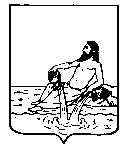 ВЕЛИКОУСТЮГСКАЯ ДУМАВЕЛИКОУСТЮГСКОГО МУНИЦИПАЛЬНОГО ОКРУГАР Е Ш Е Н И Е   от       28.11.2023          №    135                  ___________________________________________________________________________                   ______________________г. Великий УстюгО внесении изменений в Устав Автономной некоммерческой организации «Редакция газеты «Советская мысль»На основании протокола заседания Наблюдательного Совета АНО   «Редакция газеты «Советская мысль» от 27.11.2023, решения  Великоустюгской Думы Великоустюгского муниципального округа Вологодской области от 27.09.2022 года № 14 «О вопросах правопреемства органов местного самоуправления»,  руководствуясь статьей 28 Устава Великоустюгского муниципального округа,Великоустюгская Дума РЕШИЛА:1. Внести изменения в Устав Автономной некоммерческой организации «Редакция газеты «Советская мысль».2. Утвердить Устав Автономной некоммерческой организации «Редакция газеты «Советская мысль» в новой редакции согласно приложению.3. Главному редактору-Директору Автономной некоммерческой организации «Редакция газеты «Советская мысль» Сафроновой Е.В. зарегистрировать изменения в устав в установленном законом порядке.УСТАВАвтономнойнекоммерческой организации«Редакция газеты«Советская мысль»(новая редакция)город Великий УстюгВологодская область2023 г.1. Общие положения1.1. Автономная некоммерческая организация «Редакция газеты «Советская мысль» (далее по тексту - Редакция) является не имеющей членства некоммерческой организацией, созданной в целях предоставления услуг в области информации.1.2. Редакция в своей деятельности руководствуется Конституцией Российской Федерации, Гражданским кодексом Российской Федерации, Федеральным законом «О некоммерческих организациях», Законом Российской Федерации «О средствах массовой информации», настоящим Уставом.1.3. Настоящий Устав определяет организационные, экономические, правовые и социальные основы деятельности Редакции и является основным учредительным документом юридического лица.1.4. Полное наименование Редакции: Автономная некоммерческая организация «Редакция газеты «Советская мысль».1.5. Сокращенное наименование Редакции: АНО «Редакция газеты «Советская мысль».1.6. Деятельность Редакции сроком не ограничена.1.7. Юридический адрес (местонахождение) Редакции: 162390, г. Великий Устюг Вологодской области, ул. Набережная, д. 61.1.8. Учредителями Редакции являются Великоустюгская Дума Великоустюгского муниципального округа Вологодской области и администрация Великоустюгского муниципального округа Вологодской области. (далее – Учредители Редакции).1.9. Редакция является юридическим лицом с момента внесения записи о ее создании в единый государственный реестр юридических лиц в соответствии с действующим законодательством, имеет в собственности обособленное имущество и отвечает по своим обязательствам этим имуществом, имеет самостоятельный баланс, вправе в установленном порядке открывать счета в банках на территории Российской Федерации и за пределами ее территории, печать и штамп со своим полным наименованием на русском языке, может иметь бланки, эмблему, описание которой должно содержаться в Уставе.1.10. Редакция от своего имени приобретает имущественные и неимущественные права и несет обязанности, выступает истцом и ответчиком в суде и арбитражном суде в соответствии с законодательством Российской Федерации.1.11. Редакция не ставит своей целью извлечение прибыли.1.12. Учредители не отвечают по обязательствам Редакции, а Редакция не отвечает по обязательствам Учредителей.1.13. Редакция может осуществлять предпринимательскую и иную приносящую доход деятельность лишь постольку, поскольку это служит достижению целей, ради которых она создана и соответствует указанным целям, при условии, что такая деятельность указана в его учредительных документах. Такой деятельностью признаются приносящее прибыль производство товаров и услуг, отвечающих целям создания некоммерческой организации, а также приобретение и реализация ценных бумаг, имущественных и неимущественных прав, участие в хозяйственных обществах и участие в товариществах на вере в качестве вкладчика.Редакция использует имеющееся имущество для целей, определенных настоящим Уставом. Редакция вправе заниматься предпринимательской деятельностью, создавая для осуществления предпринимательской деятельности хозяйственные общества или участвуя в них. 1.14. В интересах достижения целей, предусмотренных Уставом, Редакция может создавать другие некоммерческие организации и вступать в ассоциации и союзы.1.15. Редакция может создавать филиалы и открывать представительства на территории Российской Федерации в соответствии с законодательством Российской Федерации.1.16. Редакция выступает учредителем и осуществляет подготовку и выпуск собственных средств массовой информации (далее по тексту - Собственные СМИ): общественно-политическая газета Великоустюгского муниципального округа «Советская мысль».1.17. Организационно-правовая форма — автономная некоммерческая организация.2. Цель и предмет деятельности Редакции2.1. Редакция создана в целях предоставления услуг в сфере массовой информации и удовлетворения потребностей пользователей информацией (физических и юридических лиц, общественных объединений, государственных органов, органов местного самоуправления).2.2. Предметом деятельности Редакции является подготовка, выпуск и распространение средств массовой информации (периодических печатных изданий, радиопрограмм, средств массовой информации в иных формах, предусмотренных законодательством), удовлетворение потребностей населения в получении массовой информации о состоянии и развитии политической, экономической, социальной, культурной и иной сфер жизнедеятельности, иной социально значимой информации, выражении общественного мнения; обеспечение доступа к массовой информации.Редакция имеет право участвовать в информационном обмене с другими средствами массовой информации. 2.3. Задачи Редакции: - обеспечение конституционного права граждан на информацию путем оперативного размещения в средствах массовой информации сообщений и материалов, содержащих общественно значимые сведения, затрагивающие интересы населения Великоустюгского муниципального округа Вологодской области; - обеспечение конституционного права граждан на свободу слова путем организации на страницах газеты, в телевизионном радиоэфире, в иных СМИ открытого обсуждения общественно значимых проблем жизни Великоустюгского муниципального округа и его жителей, работы органов государственной власти и местного самоуправления, различных аспектов социально-экономической, общественно-политической и культурной жизни, а также других вопросов, интересующих общественность. 2.4. Выпускаемые Редакцией средства массовой информации рассчитаны на массовую аудиторию и не являются выразителем интересов и позиции каких-либо органов государственной власти и местного самоуправления, какой-либо политической партии, движения или религиозной конфессии.2.5. Редакция по своему усмотрению размещает в газете «Советская мысль» материалы по любым вопросам, относящимся к заявленной при регистрации примерной тематике средств массовой информации. При этом Редакция соблюдает надлежащую беспристрастность и уважение к правде, в равной мере представляет противоположные точки зрения, избегая тенденциозности. Мнения и сообщения о фактах должны быть четко разграничены.2.6. Редакция вправе публиковать в газете «Советская мысль» материалы на условиях спонсорства или на коммерческой основе при условии ясного уведомления об этом читателей и радиослушателей. Реклама и информация должны быть четко разграничены.2.7. Для достижения уставных целей и задач в порядке, определяемом действующим законодательством, Редакция осуществляет следующие виды деятельности:- осуществляет подготовку, выпуск и распространение газеты «Советская мысль»;- осуществляет издание книг, брошюр, буклетов, прочие виды издательской и полиграфической деятельности;- осуществляет брошюровочно-переплетную и отделочную деятельность;- осуществляет копирование машинных носителей информации;- осуществляет деятельность в области передачи (трансляции) и распределения программ звукового радиовещания;- в рамках действующего законодательства осуществляет поиск и сбор информации, запрашивает и получает информацию о деятельности органов государственной власти и местного самоуправления, общественных объединений и их должностных лиц;- осуществляет создание, подготовку и редактирование информационных, литературно-публицистических и иных материалов для последующей публикации в газете, трансляции в радиоэфире, размещения в иных СМИ;- осуществляет на основе договоров публикацию нормативных и иных правовых актов, иной официальной информации и документов государственных органов, органов местного самоуправления округа;- осуществляет публикацию рекламы и объявлений;- проводит как самостоятельные, так и совместные исследования в различных сферах общественной, политической и экономической жизни;- организует праздники, выставки, лотереи и другие мероприятия, способствующие реализации задач Редакции;- вступает в не противоречащие законодательству договорные отношения с юридическими и физическими лицами в целях осуществления своих уставных задач;- может выступать в качестве учредителя, редакции, издателя и распространителя других средств массовой информации;- осуществляет деятельность в области просвещения, пропаганды  здорового образа жизни, улучшения морально-психологического состояния граждан, физической культуры и спорта и содействие указанной деятельности, а также содействие духовному развитию личности;- формирует в обществе нетерпимости к коррупционному поведению;- проводит фото- и видеосъемки, осуществляет аудиозапись событий и мероприятий, представляющих общественное значение, осуществляет создание и наполнение архива фото- и видеоматериалов, аудиозаписей;- осуществляет создание, поддержку и наполнение сайтов в информационно-телекоммуникационной сети Интернет;- проводит мероприятия по освещению истории создания, развития типографского дела, в том числе экскурсии и другие туристические мероприятия просветительского характера.2.8. Редакция реализует свои задачи в условиях гарантированной Конституцией Российской Федерации свободы массовой информации на основе профессиональной и творческой самостоятельности. Вмешательство в деятельность и нарушение профессиональной самостоятельности Редакции, в том числе воспрепятствование законной профессиональной деятельности журналистов путём принуждения к распространению или отказу от распространения информации, влечёт уголовную, дисциплинарную или иную ответственность в соответствии с законодательством Российской Федерации.2.9. Право Редакции осуществлять деятельность, на которую в соответствии с законодательством Российской Федерации требуется специальное разрешение - лицензия, возникает у Редакции с момента ее получения или в указанный в ней срок и прекращается по истечении срока ее действия, если иное не установлено законодательством Российской Федерации.3. Имущество и финансово-хозяйственная деятельность3.1. Редакция может иметь в собственности (пользовании) земельные участки, здания, сооружения, оборудование, инвентарь, денежные средства в рублях и иностранной валюте, ценные бумаги и иное имущество в соответствии с законодательством Российской Федерации и настоящим Уставом.3.2. Редакция отвечает по своим обязательствам тем своим имуществом, на которое по законодательству Российской Федерации может быть обращено взыскание.3.3. Источниками формирования имущества Редакции в денежной и иных формах являются:- регулярные и единовременные поступления от Учредителей;- добровольные имущественные взносы и пожертвования юридических и физических лиц;- доходы, полученные от реализации тиража газеты и приложений к газете, печатной, аудио-, видео- и телепродукции, размещения рекламы, объявлений, поздравлений, иных материалов, подготовленных на коммерческой основе, а также от выпуска полиграфической продукции;- гранты или иные финансовые обязательства, связанные с осуществлением или вытекающие из целей Редакции и ее основных видов деятельности;- выручка от реализации товаров, работ, услуг;- дивиденды (доходы, проценты), получаемые по акциям, облигациям, другим ценным бумагам и вкладам;- доходы от предпринимательской деятельности;- другие, не запрещенные законом поступления.3.4. Имущество, переданное редакции ее учредителями является собственностью редакции. Учредители не сохраняют прав на имущество, переданное ими в собственность редакции.3.5. Редакция строит свои отношения с другими предприятиями, организациями и гражданами во всех сферах хозяйственной деятельности на основе хозяйственных договоров, соглашений, контрактов. Редакция свободна в выборе предмета, содержания и формы договоров и обязательств, любых других форм хозяйственных взаимоотношений, которые не противоречат законодательству Российской Федерации и настоящему Уставу.3.6. Для выполнения уставных целей Редакция имеет право:- создавать специализированные отделы, филиалы, представительства, утверждать Положения об их деятельности, принимать решения об их реорганизации и ликвидации, назначать и увольнять их руководителей;- приобретать или арендовать основные и оборотные средства за счет имеющихся финансовых ресурсов, кредитов, ссуд и других источников финансирования;- осуществлять внешнеэкономическую деятельность в соответствии с действующим законодательством;- содействовать в осуществлении материально-технического обеспечения производства и развития объектов социальной сферы;- осуществлять все виды сделок путем заключения договоров с юридическими и физическими лицами;- определять и устанавливать формы и системы оплаты труда, численность работников, структуру и штатное расписание;- устанавливать для своих работников социальные льготы в соответствии с действующим законодательством Российской Федерации;- в установленном порядке определять размер средств, направляемых на оплату труда работников Редакции, на техническое и социальное развитие.3.7. Редакция имеет право привлекать граждан для выполнения отдельных работ на основе временных трудовых договоров, договоров подряда, других гражданско-правовых договоров, а также контрактов.3.8. Редакция осуществляет и другие права, предусмотренные действующим законодательством, и не противоречащие целям и предмету деятельности Редакции.3.9. Редакция ведет бухгалтерский учет и статистическую отчетность в порядке, установленном законодательством Российской Федерации.3.10. Редакция осуществляет мероприятия по гражданской обороне и мобилизационной подготовке в соответствии с законодательством Российской Федерации, соблюдению требований противопожарной безопасности и охраны труда.4. Взаимные права и обязанности Редакции и Учредителей Редакции4.1. Учредители Редакции осуществляют свои права и выполняют обязанности в соответствии с гражданским законодательством Российской Федерации и настоящим Уставом.4.2. Учредители Редакции:- вносят регулярные (не реже одного раза в год) и единовременные взносы в имущество Редакции;- утверждают Устав Редакции и изменения в него;- принимают участие в работе Наблюдательного Совета;- вправе пользоваться услугами Редакции на равных условиях с другими лицами;- не вправе вмешиваться в деятельность средства массовой информации, за исключением случаев, предусмотренных законом Российский Федерации «О средствах массовой информации», Уставом Редакции, договором между Учредителями Редакции и Главным редактором-Директором;- осуществляют надзор за деятельностью Редакции и соответствием ее деятельности уставным целям;- вправе по единогласному решению принять в состав Учредителей новых лиц;- вправе по своему усмотрению выйти из состава Учредителей Редакции;- определяют порядок управления Редакцией;- формируют высший коллегиальный орган управления (Наблюдательный совет);- вправе создать постоянно действующий коллегиальный орган (органы), компетенция которого при их создании будет устанавливаться уставом Редакции;- назначают единоличный исполнительный орган (Главного редактора-Директора);- вправе преобразовать  редакцию в Фонд;- осуществляют иные права, предусмотренные действующим законодательством;- Учредители принимают решение по мере необходимости, но не реже одного раза в три года.4.3. Учредители Редакции обязаны:- соблюдать положения настоящего Устава;- обеспечивать Редакцию необходимой информацией, в том числе путем аккредитации ее журналистов, предварительного извещения о заседаниях, совещаниях и иных мероприятиях, создания благоприятных условий для производства аудиозаписи, фото- и видеосъёмки;- обеспечивать профессиональную и творческую самостоятельность коллектива Редакции;- не вмешиваться в деятельность Редакции, кроме случаев, прямо предусмотренных настоящим Уставом;- исполнять принятые на себя иные обязательства по отношению к Редакции, в том числе по оплате оказанных услуг по распространению информации на основе заключенных договоров и контрактов.Учредители осуществляют надзор за деятельностью Редакции путем принятия соответствующих решений, заслушивания отчетов Главного редактора-директора и утверждения годовой отчетности, назначения аудиторской проверки, утверждения аудитора или аудиторской организации.4.4. Редакция обязана информировать население через имеющиеся средства массовой информации о деятельности органов государственной власти и местного самоуправления на основании заключенных договоров и контрактов, осуществлять свою деятельность в строгом соответствии с действующим законодательством и настоящим Уставом.4.5. Права и обязанности Редакции в качестве учредителя средств массовой информации возникают с момента регистрации этих средств массовой информации.4.6. Право на выпуск газеты «Советская мысль» под заявленным при ее регистрации названием (право на название) принадлежит Редакции как учредителю данного средства массовой информации. В случае смены учредителя СМИ право на название переходит к новому учредителю СМИ. При реорганизации Редакции право на название переходит к правопреемнику Редакции.4.7. Учредители Редакции и Редакция могут дополнительно установить на договорной основе взаимные права и обязанности, не противоречащие действующему законодательству.4.8. Смена Учредителя, изменение состава соучредителей, а равно наименования (названия), языка, формы периодического распространения массовой информации, территории распространения его продукции допускается лишь при условии перерегистрации средства массовой информации.4.9. Учредитель может передать свои права и обязанности третьему лицу с согласия Редакции и соучредителей. В случае ликвидации или реорганизации учредителя - объединения граждан, предприятия, учреждения, организации, государственного органа его права и обязанности в полном объеме переходят к Редакции.5. Управление Редакцией5.1. Высшим коллегиальным органом управления Редакцией является Наблюдательный Совет (далее по тексту - Совет).5.2. Совет формируется Учредителями сроком на пять лет в количестве семи человек, в состав которого входят представители Учредителей (от Великоустюгской Думы – один человек, от администрации Великоустюгского муниципального округа Вологодской области – четыре человека), представитель автономного учреждения Вологодской области в сфере средств массовой информации «Вологодский областной информационный центр» (один человек), Главный редактор-Директор. 5.3. Совет возглавляет Председатель, который избирается Советом из числа его членов на неограниченный срок простым большинством голосов. На время отсутствия Председателя Совет избирает из своего состава исполняющего обязанности Председателя.5.4. Основной функцией Совета является обеспечение соблюдения Редакцией задач и целей, определённых настоящим Уставом.5.5. К исключительной компетенции Совета относится решение следующих вопросов:- изменение Устава Редакции;- определение приоритетных направлений деятельности Редакции, принципов формирования и использования ее имущества;- досрочное прекращение полномочий Главного редактора-Директора;- реорганизация (за исключением преобразования редакции в Фонд) и ликвидация Редакции, назначение ликвидационной комиссии (Ликвидатора), утверждение ликвидационного баланса;- утверждение аудиторской организации или индивидуального аудитора;- утверждение годового отчета и бухгалтерской (финансовой) отчетности;- создание филиалов и открытие представительств редакции;- участие в других организациях, создание других юридических лиц;- представление учредителям кандидатуры Главного редактора – Директора.5.6. К компетенции Совета относится решение следующих вопросов:- утверждение финансового плана Редакции и внесение в него изменений;- согласование заключения Главным редактором - Директором каждой крупной сделки по распоряжению имуществом Редакции (сумма сделки, признаваемой крупной, утверждается Советом ежегодно на предстоящий финансовый год);- рассмотрение предложений Главного редактора - Директора по основным направлениям финансово-хозяйственной деятельности Редакции и выработка рекомендаций по оптимизации её работы;- утверждение штатного расписания Редакции;5.7. Заседание Совета правомочно, если на нем присутствуют более половины членов Совета. Решения Совета принимаются простым большинством голосов. Вопросы исключительной компетенции Совета принимаются квалифицированным большинством в 2/3 голосов при наличии более 50 % членов Совета и не могут быть переданы другим органам управления Редакции. Каждый член Совета обладает одним голосом. При равенстве голосов голос председателя Совета является решающим.Решения Совета, принятые в пределах установленной для него настоящим Уставом компетенции, являются обязательными для исполнения всеми органами управления Редакцией.5.8. Заседания Совета проводятся по мере необходимости, но не реже одного раза в год. Заседание Совета должно быть созвано по инициативе любого из его членов не позднее пятнадцати дней с момента поступления предложения инициатора проведения заседания.Лица, являющиеся работниками редакции не могут составлять более, чем 1/3 общего числа членов Совета.5.9. Высшим должностным лицом и единоличным исполнительным органом Редакции является Главный редактор - Директор, который осуществляет свои полномочия на основе действующего законодательства и настоящего Устава.Главный редактор - Директор осуществляет текущее руководство деятельностью Редакции и в своей деятельности подотчетен Наблюдательному Совету.5.10. Главный редактор - Директор:- принимает окончательные решения по вопросам производства и выпуска Собственных средств массовой информации;- распоряжается имуществом Редакции, включая денежные средства, в пределах, установленных Советом, выдает доверенности, открывает в банках расчетные и другие счета в соответствии с действующим законодательством;- заключает от имени Редакции договоры, соглашения, обеспечивает их выполнение;- издает приказы и другие акты, обязательные для исполнения работниками Редакции;- принимает на работу и увольняет в установленном законом порядке работников Редакции, назначает и освобождает от должности руководителей структурных подразделений, филиалов, представительств, применяет к ним меры дисциплинарного взыскания и поощрения;- вносит на утверждение Наблюдательного Совета предложения по структуре Редакции, фонду и системе оплаты труда, штатному расписанию Редакции;- руководствуясь нормами действующего законодательства, решает вопросы оплаты труда работников с учетом их вклада и творческого отношения к своим обязанностям, а также режима работы, социального обеспечения и социального страхования работников, определяет их служебные обязанности, условия их найма;- без доверенности представляет Редакцию в отношениях с Учредителями, издателем, распространителем, гражданами, объединениями граждан, предприятиями, учреждениями, организациями, государственными органами, а также в суде;- несет ответственность за выполнение требований, предъявляемых к деятельности средства массовой информации законом Российской Федерации «О средствах массовой информации» и другими законодательными актами Российской Федерации;- определяет тарифы на выполняемые работы и оказываемые услуги, порядок распределения прибыли и покрытия убытков;- решает другие вопросы, связанные с деятельностью Редакции, не отнесенные к компетенции Совета в соответствии с настоящим Уставом.5.11. Главный редактор - Директор назначается Учредителями сроком на три года из числа представленных Советом кандидатур. Право внесения кандидатур на должность Главного редактора - Директора имеют члены Наблюдательного Совета, Учредители Организации, а также граждане путем самовыдвижения (на основании заявления, поданного на имя председателя Наблюдательного совета).5.12. Председатель Наблюдательного Совета заключает трудовой договор (контракт) с Главным редактором - Директором и исполняет в отношении его функции работодателя.5.13. Действие трудового договора (контракта) с Главным редактором - Директором прекращается по общим основаниям прекращения трудового договора, предусмотренным Трудовым кодексом Российской Федерации, а также по иным основаниям, предусмотренным статьей 278 Трудового кодекса Российской Федерации и настоящим Уставом.5.14. Прекращение трудового договора (контракта) с Главным редактором - Директором допускается в следующих случаях:а) по соглашению сторон;б) по инициативе Главного редактора - Директора;в) по инициативе Наблюдательного Совета, в том числе по дополнительным основаниям, предусмотренным настоящим Уставом;г) по обстоятельствам, не зависящим от воли сторон трудового договора (контракта) (статья 83 Трудового кодекса Российской Федерации);д) по истечении срока действия трудового договора (контракта).5.15. Предложение любой из сторон о расторжении трудового договора (контракта) в случаях, предусматривающих соглашение сторон, должно быть в письменной форме направлено другой стороне не позднее, чем за две недели до предполагаемого срока прекращения трудового договора (контракта).5.16. Расторжение трудового договора (контракта) с Главным редактором - Директором по инициативе Наблюдательного Совета допускается в соответствии со статьей 278 Трудового кодекса Российской Федерации, в том числе по следующим дополнительным основаниям:а) нарушение по вине Главного редактора - Директора нормативных требований по охране труда, повлекшее принятие уполномоченным органом исполнительной государственной власти по труду решения о прекращении (приостановлении деятельности) Редакции или ее структурного подразделения либо решения суда о ликвидации Редакции или прекращении деятельности её структурного подразделения;б) допущение Главным редактором - Директором более чем на три месяца задержки выплаты работникам Редакции заработной платы, пособий, установленных действующим законодательством, а также образование задолженности Редакции по уплате установленных законодательством Российской Федерации налогов, сборов и обязательных платежей в соответствующие бюджеты, внебюджетные фонды более чем за три месяца;в) совершение Главным редактором - Директором крупной сделки с имуществом Редакции без предварительного согласования такой сделки с Наблюдательным Советом, если после совершения такой сделки образовалась задолженность Редакции по уплате установленных законодательством Российской Федерации налогов, сборов и обязательных платежей в соответствующие бюджеты, внебюджетные фонды более чем за три месяца, а также задолженность Редакции перед кредиторами по договорным обязательствам более чем за три месяца, срок исполнения по которым наступил, в общей сумме, превышающей сумму такой крупной сделки.5.17. Досрочное расторжение трудового договора (контракта) с Главным редактором - Директором должно производиться с соблюдением требований законодательства Российской Федерации о труде.5.18. Трудовой договор (контракт) с Главным редактором - Директором прекращается в связи с истечением срока полномочий, предусмотренных настоящим Уставом, в порядке, установленном трудовым законодательством Российской Федерации.5.19. В случае прекращения полномочий Главного редактора - Директора Наблюдательный Совет должен не позднее следующего рабочего дня представить Учредителям на утверждение в должности Главного редактора - Директора новые кандидатуры либо о возложении исполнения обязанностей Главного редактора - Директора на заместителя Главного редактора - Директора или иное лицо.5.20. В случае причинения действиями Главного редактора - Директора значительного вреда Редакции он несет ответственность в соответствии с действующим законодательством.5.21. Главный редактор - Директор имеет заместителей. Назначение и освобождение от должности, а также распределение обязанностей между заместителями осуществляется Главным редактором - Директором.5.22. В качестве консультативного коллегиального органа при Главном редакторе - Директоре действует Редакционная коллегия в количестве 5 человек. В состав Редакционной коллегии по должности входят Главный редактор - Директор, его заместители, иные штатные сотрудники Редакции, избираемые общим решением трудового коллектива.Председателем Редакционной коллегии является по должности Главный редактор - Директор.Заседания Редакционной коллегии проводятся по мере необходимости, а решения принимаются простым большинством голосов при наличии не менее 2/3 ее состава.5.23. Редакционная коллегия решает вопросы творческой деятельности Редакции, в том числе:- разрабатывает текущие и перспективные редакционные планы;- предлагает новые направления деятельности Редакции;- рассматривает вопросы творчества, журналистской этики и профессиональной самостоятельности Редакции;- обеспечивает создание в коллективе Редакции благоприятной атмосферы, способствующей наиболее полной реализации творческих возможностей каждого сотрудника;- определяет методы и способы проведения специализированных редакционных кампаний, создания специальных выпусков газеты, принимает решения по введению новых рубрик и передач и снятию устаревших;- выносит решение о судьбе спорных материалов, предложенных к публикации или выпуску в эфир;- заботится о повышении профессионального мастерства журналистов, улучшении условий труда сотрудников;- вносит Главному редактору – Директору предложения об участии в творческих конкурсах и объявлении их от имени Редакции;- обсуждает кандидатуры и рекомендует их на занятие вакансий должностных лиц и творческих работников Редакции.6. Коллектив журналистов Редакции6.1. Коллектив журналистов Редакции составляют все штатные сотрудники, работающие по трудовому соглашению (договору, контракту) с Редакцией (Главным редактором - Директором).6.2. Коллектив журналистов осуществляет свои полномочия в соответствии с действующим законодательством и настоящим Уставом.6.3. Собрание коллектива журналистов считается правомочным, если в нем участвуют не менее 2/3 сотрудников Редакции. Решение принимается простым большинством голосов, порядок голосования определяет собрание.6.4. Собрание коллектива журналистов может рассматривать любые вопросы профессиональной и творческой деятельности Редакции.6.5. Члены коллектива журналистов Редакции обязаны:- обеспечивать выпуск газеты «Советская мысль» в определенные производственным графиком сроки;- утверждать в Редакции атмосферу уважения к личности независимо от ее политических и религиозных убеждений, профессии, общественного положения, а также принципы профессиональной честности и ответственности перед читателями, телезрителями, радиослушателями;- признавать принципы сочетания коллективности и единоначалия и право Главного редактора – Директора на распорядительную деятельность и руководство;- соблюдать трудовую и исполнительскую дисциплину, не разглашать сведения, являющиеся служебной, коммерческой или иной охраняемой законом тайной.6.6. Члены коллектива журналистов Редакции имеют право:- создавать творческие группы;- организовывать встречи с читателями, телезрителями и радиослушателями, культурно-зрелищные мероприятия, способствующие популяризации средств массовой информации;- осуществлять иные права, предусмотренные действующим законодательством. 6.7. К компетенции коллектива журналистов относится принятие Устава редакции и изменений в него;6.8. Взаимоотношения трудового коллектива с Редакцией и Главным редактором - Директором регулируются законодательством Российской Федерации и настоящим Уставом. Возможно заключение коллективного договора.7. Филиалы и представительства Редакции7.1. Редакция может создавать филиалы и открывать представительства на территории Российской Федерации с соблюдением требований законодательства Российской Федерации.7.2. Филиалом Редакции является ее обособленное подразделение, расположенное вне места нахождения Редакции и осуществляющее все ее функции или часть их, в том числе функции представительства.7.3. Представительством Редакции является обособленное подразделение, которое расположено вне места нахождения Редакции, представляет интересы и осуществляет их защиту.7.4. Филиалы и представительства Редакции не являются юридическими лицами, наделяются имуществом Редакцией и действуют на основании утвержденного Редакцией положения в соответствии с действующим законодательством. Имущество филиала или представительства учитывается на отдельном балансе и на балансе Редакции.7.5. Руководители филиала и представительства назначаются на должность и освобождаются от должности Главным редактором - Директором, наделяются полномочиями и действуют на основании доверенности, выданной им Главным редактором - Директором. При освобождении их от должности действие доверенности прекращается.7.6. Филиал и представительство осуществляют деятельность от имени Редакции. Ответственность за деятельность своих филиалов и представительств несет Редакция. Юридические действия, обязывающие Редакцию (создающие для Редакции права и обязанности), совершает руководитель филиала (представительства) на основании выданной Главным редактором - Директором доверенности и в пределах предусмотренных доверенностью полномочий.8. Порядок принятия Устава Редакции,внесения в него изменений и дополнений8.1. Устав Редакции принимается на общем собрании коллектива журналистов при наличии не менее 2/3 его состава и утверждается его Учредителями Редакции.8.2. Изменения вносятся в Устав Редакции по решению Наблюдательного Совета.8.3. Устав Редакции (изменения в Устав Редакции) регистрируется в порядке, установленном действующим законодательством. Копии Устава Редакции (изменений в Устав Редакции) направляются в государственные регистрационные органы в установленном законом порядке.9. Приостановление и прекращениедеятельности средств массовой информации9.1. Деятельность Собственных средств массовой информации может быть прекращена или приостановлена Редакцией как учредителем СМИ либо судом в порядке административного судопроизводства в случаях и порядке, установленных законодательством Российской Федерации и настоящим Уставом. Основанием для прекращения деятельности СМИ являются неоднократные нарушения Редакцией положений действующего законодательства.9.2. Приостановление выпуска Собственных СМИ возможно по решению Редакции на срок до трех месяцев в случае длительного отсутствия средств на подготовку и выпуск этих СМИ, а также в иных случаях, определяемых Редакцией.9.3. В случае прекращения выпуска СМИ право на их возобновление под тем же названием сохраняется за Редакцией в течение трех лет.10. Прекращение деятельности Редакции10.1. Прекращение деятельности Редакции может осуществляться в виде ликвидации или реорганизации (слияние, присоединение, разделение, выделение, преобразование) на условиях и в порядке, предусмотренных законодательством Российской Федерации.10.2. Редакция вправе преобразоваться в фонд только по решению учредителя в порядке, предусмотренным действующим законодательством. При преобразовании Редакции к вновь возникшей организации переходят права и обязанности Редакции в соответствии с передаточным актом.10.3. Редакция может быть ликвидирована на основаниях и в порядке, которые предусмотрены Гражданским кодексом Российской Федерации, Федеральным законом 
«О некоммерческих организациях», другими федеральными законами.10.4. При ликвидации и реорганизации уволенным работникам гарантируется соблюдение их прав и интересов в соответствии с законодательством Российской Федерации.10.5. Имущество ликвидируемой Редакции после удовлетворения требований кредиторов направляется на цели, в интересах которых была создана Редакция.10.6. Редакция может быть ликвидирована на основании и в порядке, которые предусмотрены Гражданским кодексом Российской Федерации, другими федеральными законами.10.7. Наблюдательный Совет, принявший решение о ликвидации Редакции, назначает ликвидационную комиссию (Ликвидатора) и устанавливает в соответствии с законодательством Российской Федерации порядок и сроки ликвидации некоммерческой организации.10.8. С момента назначения ликвидационной комиссии к ней переходят полномочия по управлению делами Редакции. Ликвидационная комиссия (Ликвидатор) от имени ликвидируемой некоммерческой организации выступает в суде.11. Архивное дело. Сохранность документов11.1. Редакция в целях реализации государственной социальной, экономической, налоговой политики несет ответственность за сохранность документов: управленческих, финансово-хозяйственных, по личному составу и других.11.2. При реорганизации Редакции все документы (финансово-хозяйственные, управленческие, по личному составу и др.) передаются в соответствии с установленными правилами правопреемнику.11.3. При ликвидации Редакции документы постоянного хранения, по личному составу передаются на государственное хранение в архив по месту нахождения Редакции. Передача и упорядочение документов осуществляются силами и за счет Редакции в соответствии с требованиями архивных органов.Председатель Великоустюгской Думы_______________С.А. КапустинГлава Великоустюгского муниципального округа Вологодской области _______________А.В. Кузьмин     УТВЕРЖДЁНрешением Великоустюгской Думыот 28.11.2023 № 135(приложение)